c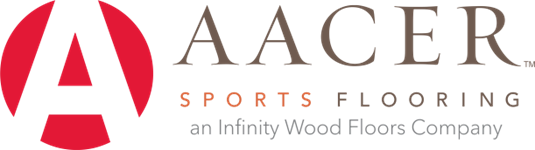 SPECIFICATION:  
MP COURT RBV, Synthetic Sports FlooringSECTION 096566-Resilient Athletic FlooringPART 1 - GENERAL1.1  SUMMARY	A.	The work of this section includes:	1.  MP Court RBV		a. Balanced		b. Baller		c. Restorative		d. Serenity	2.  Weld Rod	B.	Related work specified under other sections.	1.  CONCRETE SUBSTRATE - DIVISION 03 CONCRETE SECTION(S)	2.  PLYWOOD SUBSTRATE – DIVISION 061.2	REFERENCES	A.	American Society for Testing and Materials (ASTM): 		See Part 2.0 PROPRIETARY MANUFACTURER/PRODUCTS below.	B.	European Committee for Standardization (EN)		See Part 2.0 PROPRIETARY MANUFACTURER/PRODUCTS below.	C.	Leadership in Energy and Environmental Design – LEED™		International Organization for Standardization document, ISO 14021 - Provides guidance on the terminology, symbols, testing and verification methodologies that an organization should use for self declaration of the environmental aspects of its products and services.1.3	SYSTEM DESCRIPTION	Performance Requirements: Provide vulcanized composition rubber back sheet vinyl resilient flooring, which has been manufactured and installed to maintain performance criteria stated by manufacturer without defects, damage, or failure.1.4	SUBMITTALS	A.	General:  Submit listed submittals in accordance with Conditions of the Contract and Division 1 Submittal Procedures Section.	B.	LEED:  Provide documentation of how the requirements for credit will be met.1. List of proposed materials with recycled content.  Indicate pre-consumer and post-consumer content.2. Product data and certification letter indicating percentage of recycled content for both pre-consumer and post-consumer content.3. Recycled content is defined in accordance with the International Organization for Standardization document, ISO 14021 Environmental labels and declarations.			a.	Post-consumer material – waste materials diverted from the waste stream after consumer or commercial use.			b.	Pre-consumer material –materials diverted from the waste stream during the manufacturing process.  Excluded are regrind, rework, and scrap.	C.	Product Data: Submit product data, including manufacturer’s guide specifications product sheet, for specified products. 	D.	Shop Drawings:  Submit shop drawings showing layout, profiles and product components, including anchorage, accessories, finish colors, patterns, and textures.	E.	Samples:  Submit selection and verification samples for finishes, colors, and textures.	F.	Quality Assurance Submittals:  Submit the following:		1. Certificates:  If required, certification of performance characteristics specified in this document shall be provided by the manufacturer.		2. Manufacturer’s Instructions:  Manufacturer’s installation instructions.		*Specifier Note:  Coordinate paragraph below with Part 3.05 Field Quality Requirements Article herein.  Retain or delete as applicable.		3. Manufacturer’s Field Reports:  Manufacturer’s field reports specified herein.	G.	Closeout Submittals:  Submit the following:		1. Operation and Maintenance Data: Operation and maintenance data for installed products in accordance with Division 1 Closeout Submittals (Maintenance Data and Operational Data) Section. Include methods for maintaining installed products and precautions against cleaning materials and methods detrimental to finishes and performance.		2. Warranty:  warranty documents specified herein.1.5	QUALITY ASSURANCE	A.	QUALIFICATIONS:		1. Installer Qualifications:  Installer experienced in performing work of this section who has specialized in installation of work similar to that required for this project.			a. Certificate:  When requested, submit certificate indicating qualifications.		2. Manufacturer Qualifications:  Manufacturer’s capable of providing field service representation during construction and approving application method.		*Specifier Note:  Paragraph below should list obligations for compliance with specific code requirements particular to this section.  General statements to comply with a particular code are typically addressed in Conditions of Contract and Division 1 Regulatory Requirements Section. Regulatory Requirements: [specify applicable requirements of regulatory agencies].	B.	MOCK-UPS:  Install at project site a job mock-up using acceptable products and manufacturer approved installation methods.  Obtain Owner and Architect’s acceptance of finish color, texture and pattern and workmanship standard.  Comply with Division 1 Quality Control (Mock-up Requirements) Section.		1. Mock-up Size:  (Specify mock-up size).		2. Maintenance:  Maintain mock-up during construction for workmanship comparison; remove and legally dispose of mock-up when no longer required.		3. Incorporation:  Mock-up may be incorporated into final construction upon Owner’s approval.C.	PRE-INSTALLATION MEETINGS:  Conduct pre-installation meeting to verify project requirements, substrate conditions, manufacturer’s instructions, and manufacturer’s warranty requirements.  Comply with Division 1 Project Management and Coordination (Project Meetings) Section.	D.	PRE-INSTALLATION TESTING: Conduct pre-installation testing as follows: (Specify substrate testing; consult with flooring manufacturer).1.6	DELIVERY, STORAGE & HANDLING	A. 	General:  Comply with Division 1 Product Requirements Sections.	B.   Ordering:  Comply with manufacturer’s ordering instructions and lead time requirements to avoid construction delays.	C.   Delivery:  Deliver materials in manufacturer’s original, unopened, undamaged containers with identification labels intact.	D. 	Storage and Protection:  Store materials at temperature and humidity conditions recommended by manufacturer and protect from exposure to harmful weather conditions.1.7	PROJECT CONDITIONS	A. Temperature Requirements:  Maintain air temperature in spaces where products will be installed for time period before, during, and after installation as recommended by manufacturer.	B.  Field Requirements:  Verify actual measurements / openings by field measurements before fabrication; show recorded measurements on shop drawings.  Coordinate field measurements and fabrication schedule with construction progress to avoid construction delays.1.8	WARRANTY	A. 	Project Warranty:  Refer to Conditions of the Contract for project warranty provisions.	B.   Manufacturer’s Warranty:  Submit, for Owner’s acceptance, manufacturer’s standard warranty document executed by authorized company official.  Manufacturer’s warranty is in addition to and not a limitation of other rights Owner may have under Contract Documents.		*Specifier Note:  Coordinate paragraph below with manufacturer’s warranty requirements.		1. Warranty Period: (Specify term) years commencing on Date of Substantial Completion.1.9	MAINTENANCE	A. 	Extra Materials:  Deliver to Owner extra materials from same production run as products installed.  Package products with protective covering and identify with descriptive labels.  Comply with Division 1 Closeout Submittals (Maintenance Materials) Section.Quantity:  Furnish quantity of recycled rubber flooring units equal to (specify %) of amount installed.Delivery, Storage & Protection:  Comply with Owner’s requirements for deliver, storage, and protection of extra materials.Cleaning:  Furnish flooring manufacturer’s neutral cleaner for initial cleaning and maintenance of the finished floor surface.PART 2 – PROPRIETARY MANUFACTURER / PRODUCTS*Specifier Note:  Retain article below for proprietary method specification. Add protect attributes, performance characteristics, material standards, and descriptions as applicable. Use of such phrases as “or equal” or “or approved equal” or similar phrases may cause ambiguity in specifications. Such phrases require verification (procedural, legal and regulatory) and assignment of responsibility for determining “or equal” products.2.1	ACCEPTABLE MANUFACTURERS	A.  Floor system subject to compliance with requirements listed within this spec sheet. Manufacturer must be ISO 9001/2008 certified and headquartered in the USA.2.2  PROPRIETARY PRODUCT(S) 	A. MP Court RBV	1. Balanced	2. Baller	3. Restorative	4. Serenity	B. Weld Rod2.4	PRODUCT SUBSTITUTIONS	A.  Substitutions:  No substitutions permitted.2.5	RELATED MATERIALS	A.  Related Materials:  Refer to other sections listed in Related Sections paragraph herein for related materials. 2.6	SOURCE QUALITY	A.  Source Quality:  Obtain recycled rubber resilient flooring materials from a single manufacturer.PART 3 - EXECUTION*Specifier Note:  Revise article below to suit project requirements and specifier’s practice. 3.1  MANUFACTURER’S INSTRUCTIONS	A.	Compliance:  Comply with manufacturer’s product data, including product technical bulletins, product catalog installation instructions, and product carton instructions for installation.3.2  EXAMINATION	A.	Site Verification of Conditions:  Verify substrate conditions, which have been previously installed under other sections, are acceptable for product installation in accordance with manufacturer’s instructions.3.3  PREPARATION	A.	Surface Preparation: (Specify applicable product preparation requirements.)		*Specifier Note:  Coordinate article below with manufacturer’s recommended installation details and requirements.3.4 ERECTION / INSTALLATION / APPLICATION / CONSTRUCTION 	A.	Recycled Rubber Flooring Installation:  Comply with MP Turf Installation instructions. 	B.	Finish Color/Textures/Patterns: [Specify installation finishes coordinated with finishes specified in Part 2 Products.] 	C.	Related Products Installation: Refer to other sections listed in Related Sections paragraph herein for related products installation. 3.5 FIELD QUALITY REQUIREMENTS *Specifier Note:  Edit paragraph below. Establish number and duration of periodic site visits with Owner and manufacturer, and specify below. Consult with manufacturer for services required. Coordinate paragraph below with Division 1 Quality Assurance Section and Part 1 Quality Assurance Submittals herein. Delete if manufacturer's field service not required. Manufacturer's Field Services: Upon Owner's request, provide manufacturer's field service consisting of product use recommendations and periodic site visits for inspection of product installation in accordance with manufacturer's instructions. Site Visits: [Specify number and duration of periodic site visits.]3.6 CLEANING 	A.	Cleaning: Remove temporary coverings and protection of adjacent work areas. Repair or replace damaged installed products. Clean installed products in accordance with manufacturer's instructions prior to Owner's acceptance. Remove construction debris from project site and legally dispose of debris.3.7 PROTECTION	A.  Protection:  Protect installed product and finished surfaces from damage during construction.3.8 SCHEDULES	A.  Schedules: [Specify reference to applicable schedules.]END OF SECTION 0965662MP Court RBV SpecificationRevision Level A 2023 Contact your Regional Sales Manager (1-877-582-1181) or the local Infinity Wood Floors/Aacer Flooring Authorized Dealer for more information.MP Court RBV Class I Vulcanized Composition Rubber Back Vinyl Sheet FlooringBalanced, Baller, Restorative and Serenity5mm Base Layer / 2mm Surface Layer / 0.51 mm (20mil) Wear LayerMade from a formulation of high-quality post-consumer Vulcanized Composition Rubber granules encapsulated in a wear and water-resistant elastomeric network fusion bonded to a heterogeneous vinyl surface layer with a urethane topcoat.MP Court RBV Class I Vulcanized Composition Rubber Back Vinyl Sheet FlooringBalanced, Baller, Restorative and Serenity5mm Base Layer / 2mm Surface Layer / 0.51 mm (20mil) Wear LayerMade from a formulation of high-quality post-consumer Vulcanized Composition Rubber granules encapsulated in a wear and water-resistant elastomeric network fusion bonded to a heterogeneous vinyl surface layer with a urethane topcoat.MP Court RBV Class I Vulcanized Composition Rubber Back Vinyl Sheet FlooringBalanced, Baller, Restorative and Serenity5mm Base Layer / 2mm Surface Layer / 0.51 mm (20mil) Wear LayerMade from a formulation of high-quality post-consumer Vulcanized Composition Rubber granules encapsulated in a wear and water-resistant elastomeric network fusion bonded to a heterogeneous vinyl surface layer with a urethane topcoat.Performance CriteriaTest MethodResultStatic Load LimitASTM F970 @ 250PSI0.007"Static Load LimitASTM F970 @ 500PSI0.012"Slip Resistance / Coefficient of FrictionASTM D2047> 0.8Chemical ResistanceASTM F925GoodAbrasion ResistanceASTM D3389 / EN 649PassChair CastersASTM D6962 / BS EN 985PassFlammability - Critical Radiant FluxASTM E648 / NFPA 253Class IFlammability - "Pill Test"ASTM D2859PassResistance to LightASTM F1515 / ISO 105-B02PassResistance to HeatASTM F1514PassVOC's / FloorScore / CHPS / CA 01350ASTM D5116PassRecycled ContentManufacturer60%Dynamic Rolling LoadASTM F2753No Change, No Damage (@10,000 cycles)g-maxClegg343 AverageVertical Deflection / DeformationASTM F2772 (ASTM F2157)PassForce Reduction (20 kg mass)ASTM F2772 (ASTM F2569)Class IVertical Ball ReboundASTM F2772 (ASTM F2117)PassSurface Effect Slip ResistanceASTM F2772 (ASTM E303)PassForce ReductionDeltec12.1%Energy RestitutionDeltec64.5%Impact Insulation Class (IIC)ASTM E49255 (6" concrete, no ceiling)Airborne Sound Transmission (STC)ASTM E9052 (6" concrete, no ceiling)Delta IIC (floor coverings)ASTM E217923 (6" concrete, no ceiling)Noise Reduction Coefficient (NRC)ASTM C4230.10High Frequency IIC (HIIC)60 (6" concrete, no ceiling)Delta HIIC31 (6" concrete, no ceiling)Sounds Absorption Avg (SAA)0.07Roll DimensionsManufacturerThickness 7mm x Width 70in (1.78m)Standard Tolerance WidthManufacturerWidth: +3/4in (19mm); - 0 inStandard Tolerance LengthManufacturerLength: +1%; - 0%Standard Tolerance ThicknessManufacturerThickness: ± 0.4 mmMP Court RBV Balanced, Baller, Restorative and Serenity Weld RodMP Court RBV Balanced, Baller, Restorative and Serenity Weld RodMaterialVinylDimensions3mm diameter rod x 166 LF [50.6 M] spool. Custom lengths not available.Pass